1166 Denizbank ile Birliğimiz arasında imzalanan kredi protokolü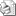 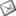 Sayı: 2010 / 116604.11.2004 tarihinde Denizbank Ege Bölge Müdürlüğü ile Birliğimiz arasında imzalanan kredi protokolü ekonominin gerektirdiği şartlarda 28 Mayıs 2010 tarihinde imzalanan yeni protokol ile revize edilmiştir.Söz konusu yeni protokol ile Birliğimize bağlı odaların üyelerine yönelik olarak esnek, sektöre özel finansman modelleri uygulanacaktır.Sektörel kredi adı verilen hizmet ile; örneğin taşıma sektöründe servisçiler için yaz dönemi ödemesiz, klima ve mobilyacılar için kasım ve nisan dönemi ödemesiz, kırtasiyeciler için yazın ödemesiz, turizm alanında faaliyet gösteren esnaf ve sanatkârlar için kasım ve nisan arası ödemesiz, gibi her sektörün ihtiyacına yönelik kredilendirme yapılacaktır.Tüm sektörlerin dönemsel nakit akışlarına göre bu ödemesiz dönemler uygulanabilecektir.Ayrıca; özellikle taşıma sektöründe olmak üzere tüm sektörlerde faaliyet gösteren esnaf ve sanatkârlar, “işletme kart” ile anlaşmalı petrol ofisi bayilerinden akaryakıt alımlarını hiçbir masraf ödemeden 3 ay sonra ödemeli gerçekleştirebilecektir. İşletme kart limiti 50 bin TL dir. Ancak 7500 TL’ ye kadar sahış firması olan esnaf ve sanatkârlarımız herhangi bir mali bilanço hesap özeti vb getirmeden bu kartı Denizbank şubelerinden çıkarabilecektir.Birliğe bağlı odalarımız da işletme kart imkânlarından faydalanabilecektir.Esnaf ve sanatkârlarımız “işletme kart” ile yapacağı tüm harcamaları da otomatikman tek bir hesap özetiyle gider olarak kaydedebilecektir.Oda üyelerimiz harcamalarını işletme kart ile 36 aya kadar vadeli olarak eşit taksitli kredi olarak da kullanabilecektir. Ayrıca; işletme karttan bağımsız olarak da “sermayenize destek kredisi” adlı kredi ile 72 ay vadeye kadar 1,25 faiz oranı ile esnaf ve sanatkârımız kredi kullanabilecektir.Bilgilerinizi ve üye esnafınızın bilgilendirilmesi hususunda gereğini rica ederiz.     Özcan KILKIŞ                                                                            Hilmi KURTOĞLUGenel Sekreter                                                                             Başkan VekiliEKİ: Nakdi ve Gayrinakdi Kredi Bilgileri